Опросный лист на проектирование и изготовление жироотделителяОПРОСНЫЙ ЛИСТ №______к договору № _______Просьба заполнить опросный лист максимально подробно. Благодарим Вас за обращение и надеемся на плодотворное сотрудничество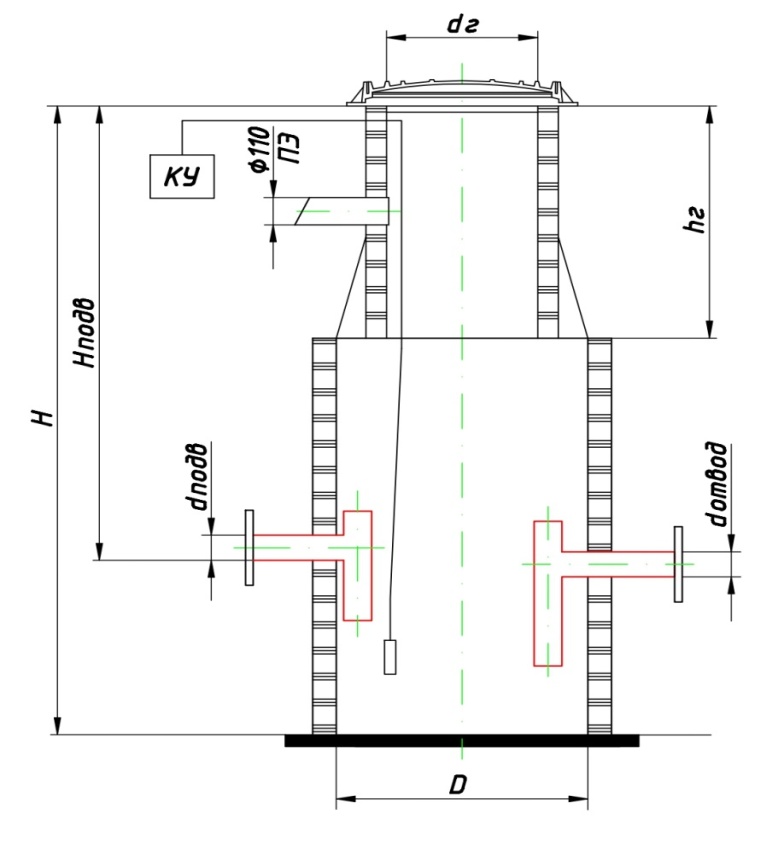 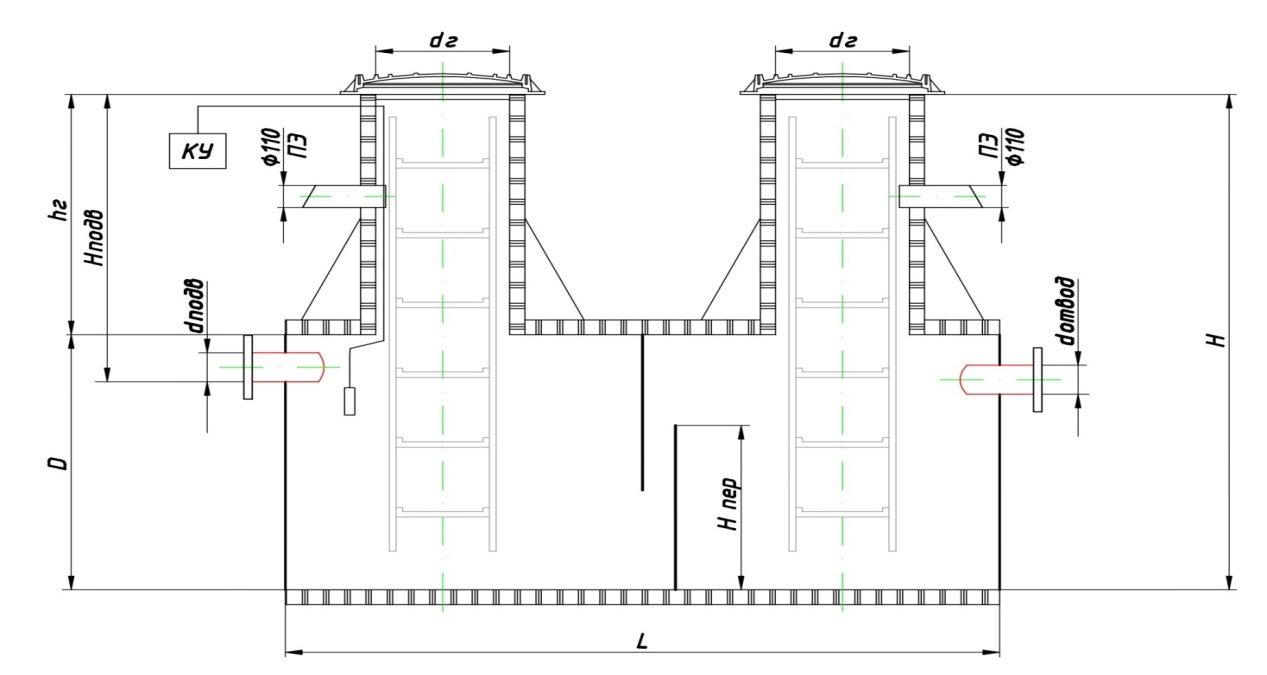 Вспомогательная таблица для подбора жироотделителя по количеству приготовляемых блюдФакторы сопротивления:Fd 1 = плотность до 0,94г/см3Fd 1,5 = плотность выше 0,94г/см3Номинальный размер: NS = Qs x fd x ft xfrft 1,0 – температура на вводе до 60°C ft 1,0 – температура на вводе dsit60°Cfr 1,0 – нет чистящих реагентовfr 1,3 – наличие чистящих реагентов fr 1,5 – или выше в больницахПример расчета жироотделителя для ресторана с производительностью 300 блюд в день с 12 часовым графиком работы, плотностью жира до 0,94 г/см³, температурой воды свыше 60 град. С° и наличием чистящих средств:1. Количество приготовляемых за день блюд умножаем на стандартный расход воды и на коэффициент превышения 300 блюд/день х 50л х 8,5=127500л.2. Полученное значение делим на время поступления стоков, переведенное в секунды, и получаем максимальный расход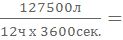 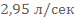 3. Умножив максимальный расход на коэффициенты сопротивления получаем номинальный расход NS = 2,95л/сек х 1 х 1,3 х 1,35л/сек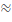 Делаем вывод: при таких показателях работы ресторана перед выпуском стоков в общую канализационную сеть следует установить жироотделительс номинальным расходом не менее 5л/сек.Данная схема приведена для первичного расчета заказчика, окончательные параметры жироловки устанавливают наши специалисты с учетом всех особенностей конкретных условий работы оборудования.Внимание: В таблице представлены типовые жироотделители «МАГНАТ», по желанию Заказчика может быть разработан индивидуальный проект. Размеры готового изделия могут отличаться от представленных в таблице.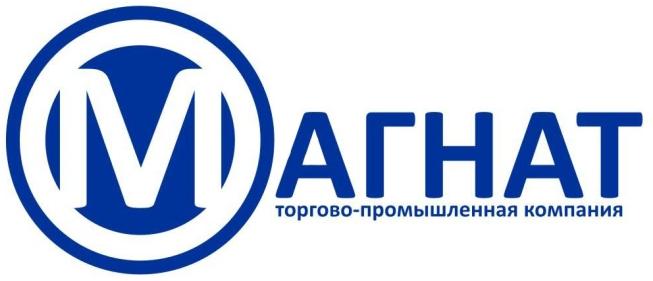 ООО «ТД МАГНАТ» тел.: +7 (495) 414-11-22; +7 (495) 773-11-03; Сайт: www.tpkmagnat.ru  E-mail: info@tpkmagnat.ruИНН/ КПП: 7714919755/771401001;  ОГРН: 5137746011530; ОКПО: 18933979 
р/с 40702810608510000428 в Филиал № 3652 Банка ВТБ (ПАО) г. ВОРОНЕЖ, к/с 30101810545250000855, БИК 042007855.ЗаказчикАдрес объекта Контактное лицоТелефон / факс / e-mailИсходные данныеИсходные данныеИсходные данныеИсходные данныеИсходные данныеИсходные данныеИсходные данныеРасход*л/сПодводящий трубопроводПодводящий трубопроводПодводящий трубопроводПодводящий трубопроводПодводящий трубопроводПодводящий трубопроводПодводящий трубопроводКоличество, шт.Количество, шт.Диаметр dподв, ммМатериал Материал Материал Глубина заложения, Нподв, мИсполнение**Исполнение** Вертикальное Вертикальное ВертикальноеГоризонтальноеГоризонтальноеСпособ крепленияСпособ крепления Анкерными болтами Анкерными болтами Анкерными болтамиОтсутствуетОтсутствуетРасположениеРасположениеЗеленая зона Зеленая зона Зеленая зона Асфальт Асфальт КонтрольноеустройствоКонтрольноеустройствоДаДаДаНетНетДоставкаДоставка                «ТД МАГНАТ»                «ТД МАГНАТ»                «ТД МАГНАТ»Самовывоз Самовывоз Примечание: Примечание: Примечание: Примечание: Примечание: Примечание: Примечание: Подпись     ______________________Подпись     ______________________Подпись     ______________________Подпись     ______________________Дата заполнения     ______________________Дата заполнения     ______________________Дата заполнения     ______________________Пояснение: Разница между лотками подводящего и отводящего трубопроводов равна D подводящего трубопровода.В комплект поставки включаются: стяжные ремни из полипропиленового тканого материала; комплект анкерных болтов. В поставку не включается опорная плита****Если расход неизвестен, воспользуйтесь вспомогательной таблицей для расчета расхода.** Только для жироотделителей производительностью 4, 5 и 7л/с.***Состав комплектации зависит от модели установки очистки и окончательно определяется производителем.Пояснение: Разница между лотками подводящего и отводящего трубопроводов равна D подводящего трубопровода.В комплект поставки включаются: стяжные ремни из полипропиленового тканого материала; комплект анкерных болтов. В поставку не включается опорная плита****Если расход неизвестен, воспользуйтесь вспомогательной таблицей для расчета расхода.** Только для жироотделителей производительностью 4, 5 и 7л/с.***Состав комплектации зависит от модели установки очистки и окончательно определяется производителем.Пояснение: Разница между лотками подводящего и отводящего трубопроводов равна D подводящего трубопровода.В комплект поставки включаются: стяжные ремни из полипропиленового тканого материала; комплект анкерных болтов. В поставку не включается опорная плита****Если расход неизвестен, воспользуйтесь вспомогательной таблицей для расчета расхода.** Только для жироотделителей производительностью 4, 5 и 7л/с.***Состав комплектации зависит от модели установки очистки и окончательно определяется производителем.Пояснение: Разница между лотками подводящего и отводящего трубопроводов равна D подводящего трубопровода.В комплект поставки включаются: стяжные ремни из полипропиленового тканого материала; комплект анкерных болтов. В поставку не включается опорная плита****Если расход неизвестен, воспользуйтесь вспомогательной таблицей для расчета расхода.** Только для жироотделителей производительностью 4, 5 и 7л/с.***Состав комплектации зависит от модели установки очистки и окончательно определяется производителем.Пояснение: Разница между лотками подводящего и отводящего трубопроводов равна D подводящего трубопровода.В комплект поставки включаются: стяжные ремни из полипропиленового тканого материала; комплект анкерных болтов. В поставку не включается опорная плита****Если расход неизвестен, воспользуйтесь вспомогательной таблицей для расчета расхода.** Только для жироотделителей производительностью 4, 5 и 7л/с.***Состав комплектации зависит от модели установки очистки и окончательно определяется производителем.Пояснение: Разница между лотками подводящего и отводящего трубопроводов равна D подводящего трубопровода.В комплект поставки включаются: стяжные ремни из полипропиленового тканого материала; комплект анкерных болтов. В поставку не включается опорная плита****Если расход неизвестен, воспользуйтесь вспомогательной таблицей для расчета расхода.** Только для жироотделителей производительностью 4, 5 и 7л/с.***Состав комплектации зависит от модели установки очистки и окончательно определяется производителем.Пояснение: Разница между лотками подводящего и отводящего трубопроводов равна D подводящего трубопровода.В комплект поставки включаются: стяжные ремни из полипропиленового тканого материала; комплект анкерных болтов. В поставку не включается опорная плита****Если расход неизвестен, воспользуйтесь вспомогательной таблицей для расчета расхода.** Только для жироотделителей производительностью 4, 5 и 7л/с.***Состав комплектации зависит от модели установки очистки и окончательно определяется производителем.Жироотделитель вертикальныйЖироотделитель вертикальныйЖироотделитель вертикальныйЖироотделитель вертикальныйМаркаРасход,л/сГабаритные размеры DоснхН, ммВнутренний диаметр Dвн, ммЖЛВ-2/1021400х26621000ЖЛВ-3/1031400х29621000ЖЛВ-4/1441800х25621400ЖЛВ-5/1451800х26121400ЖЛВ-7/1471800х28121400Жироотделитель горизонтальныйЖироотделитель горизонтальныйЖироотделитель горизонтальныйЖироотделитель горизонтальныйМаркаРасход,л/сГабаритные размеры DнхHхL, ммВнутренний диаметр Dвн, ммЖЛГ-4/1041100х1750х31001000ЖЛГ-5/1051100х1750х32001000ЖЛГ-7/1071100х1750х36001000ЖЛГ-10/14101550х2200х36501400ЖЛГ-15/14151550х2200х49501400ЖЛГ-20/14201550х2200х56501400Коммерческие кухниM=среднее количество горячих блюд в день (расчет за месяц)VM – Стандартный расход воды на блюдо дляединицы оборудованияF – показать единичного превышенияt – количество часов когда в сепаратор поступают стокиQs – максимальное количество стоков л/секКухня отеля………блюд/деньx 100 л =x 5=………………….……..л…..часов x 3600 сек=…………………..л/секРесторан………блюд/деньx 50 л =x 8,9=………………….……..л…..часов x 3600 сек=…………………..л/секЗаводскиестуденческие столовые………блюд/деньx 5 лx 20=………………….……..л…..часов x 3600 сек=…………………..л/секБольницы………блюд/деньx 20 л =x 13=………………….……..л…..часов x 3600 сек=…………………..л/секКруглосуточные промышленные кухни………блюд/деньx 10 л =x 22=………………….……..л…..часов x 3600 сек=…………………..л/сек